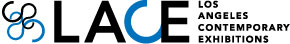 2018 Application Form for Emerging Curators ProgramSee instructions at http://welcometolace.org/emerging-curators-program/Submit following materials by November 1, 2018 to: submissions@welcometolace.org1. Completed application form below with typed responses 2. Curatorial proposal – one page maximum typed3. Visual materials – optional but encouraged4. Combine all documents into one PDF submissionCurator Contact Information (required)Note: If working in a team, identify one person as the main contactLast Name:			Mailing Address: Email Address: First Name: City, State, Zip:Cell Phone: Describe your artistic or curatorial practice and include a recent achievement and/or upcoming project (300 word maximum)_________________________________________________________________________                                                                                _________________________________________________________________________                                                                                _________________________________________________________________________                                                                                _________________________________________________________________________                                                                                _________________________________________________________________________                                                                                _________________________________________________________________________                                                                                _________________________________________________________________________                                                                                _________________________________________________________________________                                                                                _________________________________________________________________________                                                                            